372/21373/21374/21Mineral Titles Act 2010NOTICE OF LAND CEASING TO BE A MINERAL TITLE APPLICATION AREAMineral Titles Act 2010NOTICE OF LAND CEASING TO BE A MINERAL TITLE APPLICATION AREATitle Type and Number:Exploration Licence 25147Area Ceased on:07 October 2021Area:499 Blocks, 1579.77 km²Locality:REDVERSName of Applicant(s)/Holder(s):100% PRODIGY GOLD NL* [ACN. 009 127 020]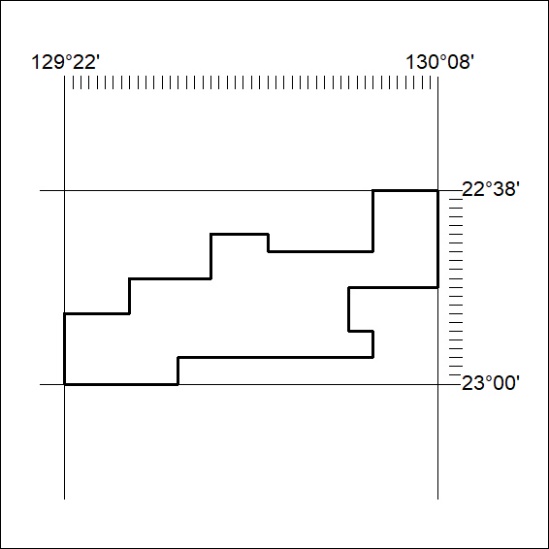 Mineral Titles Act 2010NOTICE OF LAND CEASING TO BE A MINERAL TITLE APPLICATION AREAMineral Titles Act 2010NOTICE OF LAND CEASING TO BE A MINERAL TITLE APPLICATION AREATitle Type and Number:Exploration Licence 31718Area Ceased on:07 October 2021Area:203 Blocks, 623.07 km²Locality:CAREYName of Applicant(s)/Holder(s):100% IGO LIMITED* [ACN. 092 786 304]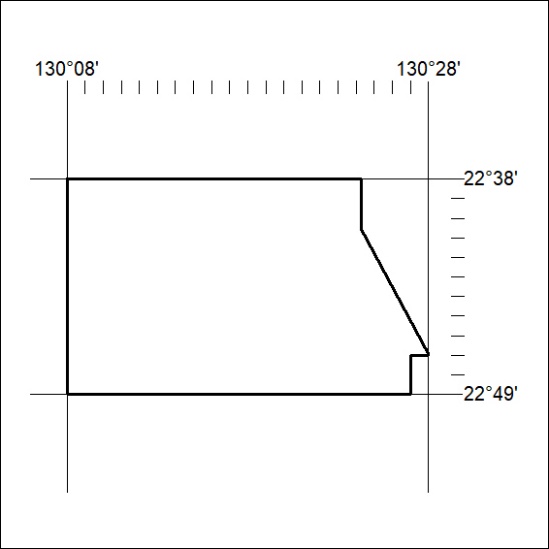 Mineral Titles Act 2010NOTICE OF LAND CEASING TO BE A MINERAL TITLE APPLICATION AREAMineral Titles Act 2010NOTICE OF LAND CEASING TO BE A MINERAL TITLE APPLICATION AREATitle Type and Number:Exploration Licence 31719Area Ceased on:07 October 2021Area:126 Blocks, 360.57 km²Locality:GURNERName of Applicant(s)/Holder(s):100% IGO LIMITED* [ACN. 092 786 304]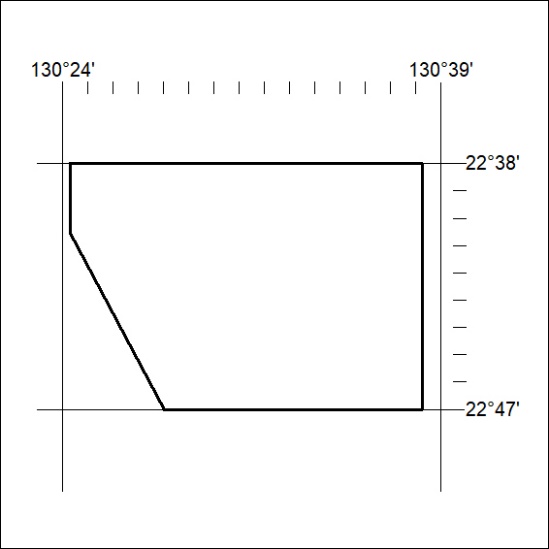 